2017 Performance Improvement Report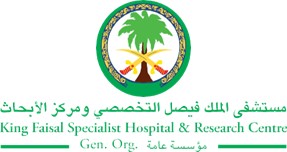 STRATEGIC PRIORITY Project NameProject NameProject NameProject NameSiteSiteDepartmentDepartmentProject StatusProject Start DateProject Start DateProject End Date Problem: Why the project was needed?The increased number of cancellation/rescheduling patient in PET scan has resulted in ineffective utilization of resources / slots and has impacted patient management; this is why, this project was initiated.Aims: What will the project achieve?Benefits/Impact: What is the improvement outcome?(check all that apply)  Contained or reduced costs  Improved productivity  Improved work process  Improved cycle time  Increased customer satisfaction  Other (please explain)Quality Domain: Which of the domains of healthcare quality does this project support?(Select only one)Interventions: Overview of key steps/work completed • PET pamphlet reinforcement by radiology clerk, during appointment scheduling. • Official communication to the concerned departments / clinics explaining the importance of procedure preparation and the consequences resulting from the lack of compliance.Interventions: Overview of key steps/work completed • PET pamphlet reinforcement by radiology clerk, during appointment scheduling. • Official communication to the concerned departments / clinics explaining the importance of procedure preparation and the consequences resulting from the lack of compliance.Results: Insert relevant graphs and charts to illustrate improvement pre and post project(Insert relevant graphs, data, charts, etc.) Results: Insert relevant graphs and charts to illustrate improvement pre and post project(Insert relevant graphs, data, charts, etc.) Project LeadTeam MembersTeam MembersName (person accountable for project)Names(persons involved in project)Names(persons involved in project)